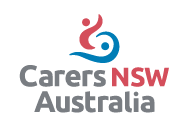 Grants to celebrate National Carers Week 2021Acquittal form
Please complete this financial report template detailing the expenditure for the activities funded by grants to Celebrate National Carers Week 2021. The expenditure should match the grants awarded and receipts, photos and other supporting documents should be provided.Please contact the Communications Team in writing to advise if there are unspent funds (GST inclusive) from your grants to Celebrate National Carers Week 2021.Please forward the completed acquittal form to Carers NSW by Friday 26 November 2021.Post to: PO Box 785 North Sydney NSW 2059Email: commsteam@carersnsw.org.auDeclaration (To be completed by the person submitting this acquittal form)I declare that the information I have provided in this form is complete and correct and the organisation that I represent supports this acquittal.Financial report
Please provide details of expenditure related to the activity.I certify that the grant was used for the approved purpose and that the financial report for the grant is true and correct.Name:Position:Organisation:Carer support group:Name of funded activity:Date of funded activity:Phone:Email:Signed:Date:ExpenditureAmountTotal expenditurePrint name:Print name:Signed:Signed:Date:Date: